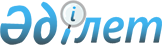 2016 жылға арналған мектепке дейінгі тәрбие мен оқытуға мемлекеттік білім беру тапсырысын, жан басына шаққандағы қаржыландыру және ата-ананың ақы төлеу мөлшерін бекіту туралыҚостанай облысы Қамысты ауданы әкімдігінің 2016 жылғы 7 сәуірдегі № 54 қаулысы. Қостанай облысының Әділет департаментінде 2016 жылғы 6 мамырда № 6332 болып тіркелді      "Қазақстан Республикасындағы жергілікті мемлекеттік басқару және өзін-өзі басқару туралы" 2001 жылғы 23 қаңтардағы Қазақстан Республикасы Заңының 31-бабына, "Білім туралы" 2007 жылғы 27 шілдедегі Қазақстан Республикасы Заңының 6-бабы 4-тармағының 8-1) тармақшасына сәйкес Қамысты ауданының әкімдігі ҚАУЛЫ ЕТЕДІ:

      1. Республикалық бюджеттен нысаналы трансферттер және жергілікті бюджет қаражаты есебінен қаржыландырылатын Қамысты ауданының мектепке дейінгі білім беру ұйымдарында 2016 жылға арналған мектепке дейінгі тәрбие мен оқытуға мемлекеттік білім беру тапсырысы, жан басына шаққандағы қаржыландыру және ата-ананың ақы төлеу мөлшері осы қаулының 1, 2–қосымшаларына сәйкес бекітілсін.

      2. Осы қаулының орындалуын бақылау жетекшілік ететін аудан әкімінің орынбасарына жүктелсін.

      3. Осы қаулы алғашқы ресми жарияланған күнінен кейін күнтізбелік он күн өткен соң қолданысқа енгізіледі және 2016 жылғы 1 қаңтардан бастап туындаған қатынастарға қолданылады.

 Республикалық бюджеттен нысаналы трансферттер есебінен қаржыландырылатын Қамысты ауданының мектепке дейінгі білім беру ұйымдарында 2016 жылға арналған мектепке дейiнгi тәрбие мен оқытуға мемлекеттiк бiлiм беру тапсырысы, жан басына шаққандағы қаржыландыру және ата-ананың ақы төлеу мөлшері      Ескерту. 1-қосымша жаңа редакцияда - Қостанай облысы Қамысты ауданы әкімдігінің 25.10.2016 № 154 қаулысымен (алғашқы ресми жарияланған күнінен кейін күнтізбелік он күн өткен соң қолданысқа енгізіледі және 01.09.2016 бастап туындаған қатынастарға қолданылады).

      Кестенің жалғасы:

      Кестенің жалғасы:

 Жергілікті бюджет қаражаты есебінен қаржыландырылатын Қамысты ауданының мектепке дейінгі білім беру ұйымдарында 2016 жылға арналған мектепке дейiнгi тәрбие мен оқытуға мемлекеттiк бiлiм беру тапсырысы, жан басына шаққандағы қаржыландыру және ата-ананың ақы төлеу мөлшері      Ескерту. 2-қосымша жаңа редакцияда - Қостанай облысы Қамысты ауданы әкімдігінің 25.10.2016 № 154 қаулысымен (алғашқы ресми жарияланған күнінен кейін күнтізбелік он күн өткен соң қолданысқа енгізіледі және 01.09.2016 бастап туындаған қатынастарға қолданылады).

      Кестенің жалғасы:

      Кестенің жалғасы:


					© 2012. Қазақстан Республикасы Әділет министрлігінің «Қазақстан Республикасының Заңнама және құқықтық ақпарат институты» ШЖҚ РМК
				
      Аудан әкімі

Ж. Бисимбаев
Әкімдіктің
2016 жылғы 7 сәуірдегі
№ 54 қаулысына 1-қосымша№

Мектепке дейінгі тәрбие мен оқыту ұйымдарының әкімшілік - аумақтық орналасуы

Мектепке дейінгі тәрбие мен оқыту ұйымдарының атауы

Мектепке дейінгі тәрбие мен оқыту ұйымдарының тәрбиеленушілер саны

1

Қамысты ауданы 

"Қамысты ауданы әкімдігі білім беру бөлімінің Дружба негізгі мектебі" мемлекеттік мекемесі жанындағы толық күндік мектепке дейінгі шағын орталық, Дружба ауылы

15

2

Қамысты ауданы 

"Қамысты ауданы әкімдігі білім беру бөлімінің Жайылма негізгі мектебі" мемлекеттік мекемесі жанындағы толық күндік мектепке дейінгі шағын орталық, Жайылма ауылы

22

3

Қамысты ауданы 

"Қамысты ауданы әкімдігі білім беру бөлімінің №2 Қамысты орта мектебі" мемлекеттік мекемесі жанындағы толық күндік мектепке дейінгі шағын орталық, Қамысты ауылы

10

4

Қамысты ауданы 

"Қамысты ауданы әкімдігі білім беру бөлімінің Краснооктябрь орта мектебі" мемлекеттік мекемесі жанындағы толық күндік мектепке дейінгі шағын орталық, Арқа ауылы

8

5

Қамысты ауданы 

"Қамысты ауданы әкімдігі білім беру бөлімінің Талдыкөл негізгі мектебі" мемлекеттік мекемесі жанындағы толық күндік мектепке дейінгі шағын орталық, Талдыкөл ауылы

15


6

Қамысты ауданы 

 "Қамысты ауданы әкімдігі білім беру бөлімінің "Ақбота" бөбекжай" мемлекеттік коммуналдық қазыналық кәсіпорны, Қарабатыр ауылы

40

№

Мектепке дейінгі тәрбие мен оқыту ұйымдарының әкімшілік - аумақтық орналасуы

Мектепке дейінгі тәрбие мен оқыту ұйымдарының атауы

Мектепке дейінгі білім беру ұйымдарында қаржыландырудың жан басына шаққанда бір айдағы мөлшері (теңге)

1

Қамысты ауданы 

"Қамысты ауданы әкімдігі білім беру бөлімінің Дружба негізгі мектебі" мемлекеттік мекемесі жанындағы толық күндік мектепке дейінгі шағын орталық, Дружба ауылы

15028

2

Қамысты ауданы 

"Қамысты ауданы әкімдігі білім беру бөлімінің Жайылма негізгі мектебі" мемлекеттік мекемесі жанындағы толық күндік мектепке дейінгі шағын орталық, Жайылма ауылы

15028

3

Қамысты ауданы 

"Қамысты ауданы әкімдігі білім беру бөлімінің №2 Қамысты орта мектебі" мемлекеттік мекемесі жанындағы толық күндік мектепке дейінгі шағын орталық, Қамысты ауылы

15028

4

Қамысты ауданы 

"Қамысты ауданы әкімдігі білім беру бөлімінің Краснооктябрь орта мектебі" мемлекеттік мекемесі жанындағы толық күндік мектепке дейінгі шағын орталық, Арқа ауылы

15028

5

Қамысты ауданы 

"Қамысты ауданы әкімдігі білім беру бөлімінің Талдыкөл негізгі мектебі" мемлекеттік мекемесі жанындағы толық күндік мектепке дейінгі шағын орталық, Талдыкөл ауылы

15028


6

Қамысты ауданы 

 "Қамысты ауданы әкімдігі білім беру бөлімінің "Ақбота" бөбекжай" мемлекеттік коммуналдық қазыналық кәсіпорны, Қарабатыр ауылы

28324

№

Мектепке дейінгі тәрбие мен оқыту ұйымдарының әкімшілік - аумақтық орналасуы

Мектепке дейінгі тәрбие мен оқыту ұйымдарының атауы

Мектепке дейінгі білім беру ұйымдары ата-аналарының бір айдағы төлемақы мөлшері (теңге)

1

Қамысты ауданы 

"Қамысты ауданы әкімдігі білім беру бөлімінің Дружба негізгі мектебі" мемлекеттік мекемесі жанындағы толық күндік мектепке дейінгі шағын орталық, Дружба ауылы

үш жасқа дейін-6780

үш жастан бастап-7980

2

Қамысты ауданы 

"Қамысты ауданы әкімдігі білім беру бөлімінің Жайылма негізгі мектебі" мемлекеттік мекемесі жанындағы толық күндік мектепке дейінгі шағын орталық, Жайылма ауылы

үш жасқа дейін-4000

үш жастан бастап-4600

3

Қамысты ауданы 

"Қамысты ауданы әкімдігі білім беру бөлімінің №2 Қамысты орта мектебі" мемлекеттік мекемесі жанындағы толық күндік мектепке дейінгі шағын орталық, Қамысты ауылы

үш жасқа дейін -5523

үш жастан бастап-6720

4

Қамысты ауданы 

"Қамысты ауданы әкімдігі білім беру бөлімінің Краснооктябрь орта мектебі" мемлекеттік мекемесі жанындағы толық күндік мектепке дейінгі шағын орталық, Арқа ауылы

үш жасқа дейін -5000

үш жастан бастап-5500

5

Қамысты ауданы 

"Қамысты ауданы әкімдігі білім беру бөлімінің Талдыкөл негізгі мектебі" мемлекеттік мекемесі жанындағы толық күндік мектепке дейінгі шағын орталық, Талдыкөл ауылы

үш жасқа дейін-8980

үш жастан бастап-10391


6

Қамысты ауданы 

 "Қамысты ауданы әкімдігі білім беру бөлімінің "Ақбота" бөбекжай" мемлекеттік коммуналдық қазыналық кәсіпорны, Қарабатыр ауылы

үш жасқа дейін -5142

үш жастан бастап-6397

Әкімдіктің
2016 жылғы 7 сәуірдегі
№ 54 қаулысына 2-қосымша№

Мектепке дейінгі тәрбие мен оқыту ұйымдарының әкімшілік - аумақтық орналасуы

Мектепке дейінгі тәрбие мен оқыту ұйымдарының атауы

Мектепке дейінгі тәрбие мен оқыту ұйымдарының тәрбиеленушілер саны

1

Қамысты ауданы 

"Қамысты ауданы әкімдігі білім беру бөлімінің Адай орта мектебі" мемлекеттік мекемесі жанындағы толық күндік мектепке дейінгі шағын орталық, Адаевка ауылы

20

2

Қамысты ауданы 

"Қамысты ауданы әкімдігі білім беру бөлімінің Бестөбе орта мектебі" мемлекеттік мекемесі жанындағы толық күндік мектепке дейінгі шағын орталық, Бестөбе ауылы

29

3

Қамысты ауданы 

"Қамысты ауданы әкімдігінің білім беру бөлімінің Бестау негізгі мектебі" мемлекеттік мекемесі жанындағы жарты күндік мектепке дейінгі шағын орталық, Аралкөл ауылы

7

4

Қамысты ауданы 

"Қамысты ауданы әкімдігі білім беру бөлімінің №1 Қамысты орта мектебі" мемлекеттік мекемесі жанындағы жарты күндік мектепке дейінгі шағын орталық, Қамысты ауылы

20

5

Қамысты ауданы 

"Қамысты ауданы әкімдігі білім беру бөлімінің №2 Қамысты орта мектебі" мемлекеттік мекемесі жанындағы толық күндік мектепке дейінгі шағын орталық, Қамысты ауылы

60

6

Қамысты ауданы 

"Қамысты ауданы әкімдігі білім беру бөлімінің Клочков орта мектебі" мемлекеттік мекемесі жанындағы толық күндік мектепке дейінгі шағын орталық, Клочково ауылы

19

7

Қамысты ауданы 

"Қамысты ауданы әкімдігі білім беру бөлімінің Краснооктябрь орта мектебі" мемлекеттік мекемесі жанындағы толық күндік мектепке дейінгі шағын орталық, Арқа ауылы

36

8

Қамысты ауданы 

"Қамысты ауданы әкімдігі білім беру бөлімінің Ливанов орта мектебі" мемлекеттік мекемесі жанындағы толық күндік мектепке дейінгі шағын орталық, Ливановка ауылы

14

9

Қамысты ауданы 

"Қамысты ауданы әкімдігі білім беру бөлімінің Свободный негізгі мектебі" мемлекеттік мекемесі жанындағы жарты күндік мектепке дейінгі шағын орталық, Свободное ауылы

5

10

Қамысты ауданы 

"Қамысты ауданы әкімдігі білім беру бөлімінің Орқаш негізгі мектебі" мемлекеттік мекемесі жанындағы жарты күндік мектепке дейінгі шағын орталық, Орқаш ауылы

6

11

Қамысты ауданы 

"Қамысты ауданы әкімдігі білім беру бөлімінің Фрунзе негізгі мектебі" мемлекеттік мекемесі жанындағы толық күндік мектепке дейінгі шағын орталық, Фрунзе ауылы

16

12

Қамысты ауданы 

"Қамысты ауданы әкімдігі білім беру бөлімінің "Айналайын" бөбекжайы" мемлекеттік коммуналдық қазыналық кәсіпорны, Қамысты ауылы 

140

13

Қамысты ауданы 

"Қамысты ауданы әкімдігі білім беру бөлімінің "Қарлығаш" бөбекжайы" мемлекеттік коммуналдық қазыналық кәсіпорны, Алтынсарин ауылы

113

№

Мектепке дейінгі тәрбие мен оқыту ұйымдарының әкімшілік - аумақтық орналасуы

Мектепке дейінгі тәрбие мен оқыту ұйымдарының атауы

Мектепке дейінгі білім беру ұйымдарында қаржыландырудың жан басына шаққандағы бір айдағы мөлшері (теңге)

1

Қамысты ауданы 

"Қамысты ауданы әкімдігі білім беру бөлімінің Адай орта мектебі" мемлекеттік мекемесі жанындағы толық күндік мектепке дейінгі шағын орталық, Адаевка ауылы

17386

2

Қамысты ауданы 

"Қамысты ауданы әкімдігі білім беру бөлімінің Бестөбе орта мектебі" мемлекеттік мекемесі жанындағы толық күндік мектепке дейінгі шағын орталық, Бестөбе ауылы

17386

3

Қамысты ауданы 

"Қамысты ауданы әкімдігінің білім беру бөлімінің Бестау негізгі мектебі" мемлекеттік мекемесі жанындағы жарты күндік мектепке дейінгі шағын орталық, Аралкөл ауылы

9559

4

Қамысты ауданы 

"Қамысты ауданы әкімдігі білім беру бөлімінің №1 Қамысты орта мектебі" мемлекеттік мекемесі жанындағы жарты күндік мектепке дейінгі шағын орталық, Қамысты ауылы

9559

5

Қамысты ауданы 

"Қамысты ауданы әкімдігі білім беру бөлімінің №2 Қамысты орта мектебі" мемлекеттік мекемесі жанындағы толық күндік мектепке дейінгі шағын орталық, Қамысты ауылы

17386

6

Қамысты ауданы 

"Қамысты ауданы әкімдігі білім беру бөлімінің Клочков орта мектебі" мемлекеттік мекемесі жанындағы толық күндік мектепке дейінгі шағын орталық, Клочково ауылы

17386

7

Қамысты ауданы 

"Қамысты ауданы әкімдігі білім беру бөлімінің Краснооктябрь орта мектебі" мемлекеттік мекемесі жанындағы толық күндік мектепке дейінгі шағын орталық, Арқа ауылы

17386

8

Қамысты ауданы 

"Қамысты ауданы әкімдігі білім беру бөлімінің Ливанов орта мектебі" мемлекеттік мекемесі жанындағы толық күндік мектепке дейінгі шағын орталық, Ливановка ауылы

17386

9

Қамысты ауданы 

"Қамысты ауданы әкімдігі білім беру бөлімінің Свободный негізгі мектебі" мемлекеттік мекемесі жанындағы жарты күндік мектепке дейінгі шағын орталық, Свободное ауылы

9559

10

Қамысты ауданы 

"Қамысты ауданы әкімдігі білім беру бөлімінің Орқаш негізгі мектебі" мемлекеттік мекемесі жанындағы жарты күндік мектепке дейінгі шағын орталық, Орқаш ауылы

9559

11

Қамысты ауданы 

"Қамысты ауданы әкімдігі білім беру бөлімінің Фрунзе негізгі мектебі" мемлекеттік мекемесі жанындағы толық күндік мектепке дейінгі шағын орталық, Фрунзе ауылы

17386

12

Қамысты ауданы 

"Қамысты ауданы әкімдігі білім беру бөлімінің "Айналайын" бөбекжайы" мемлекеттік коммуналдық қазыналық кәсіпорны, Қамысты ауылы 

27470

13

Қамысты ауданы 

"Қамысты ауданы әкімдігі білім беру бөлімінің "Қарлығаш" бөбекжайы" мемлекеттік коммуналдық қазыналық кәсіпорны, Алтынсарин ауылы

27470

№

Мектепке дейінгі тәрбие мен оқыту ұйымдарының әкімшілік - аумақтық орналасуы

Мектепке дейінгі тәрбие мен оқыту ұйымдарының атауы

Мектепке дейінгі білім беру ұйымдары ата-аналарының бір айдағы төлемақы мөлшері (теңге)

1

Қамысты ауданы 

"Қамысты ауданы әкімдігі білім беру бөлімінің Адай орта мектебі" мемлекеттік мекемесі жанындағы толық күндік мектепке дейінгі шағын орталық, Адаевка ауылы

үш жасқа дейін -6573

үш жастан бастап-7850

2

Қамысты ауданы 

"Қамысты ауданы әкімдігі білім беру бөлімінің Бестөбе орта мектебі" мемлекеттік мекемесі жанындағы толық күндік мектепке дейінгі шағын орталық, Бестөбе ауылы

үш жасқа дейін -3600

үш жастан бастап-4700

3

Қамысты ауданы 

"Қамысты ауданы әкімдігінің білім беру бөлімінің Бестау негізгі мектебі" мемлекеттік мекемесі жанындағы жарты күндік мектепке дейінгі шағын орталық, Аралкөл ауылы

4

Қамысты ауданы 

"Қамысты ауданы әкімдігі білім беру бөлімінің №1 Қамысты орта мектебі" мемлекеттік мекемесі жанындағы жарты күндік мектепке дейінгі шағын орталық, Қамысты ауылы

5

Қамысты ауданы 

"Қамысты ауданы әкімдігі білім беру бөлімінің №2 Қамысты орта мектебі" мемлекеттік мекемесі жанындағы толық күндік мектепке дейінгі шағын орталық, Қамысты ауылы

үш жасқа дейін -5523

үш жастан бастап-6720

6

Қамысты ауданы 

"Қамысты ауданы әкімдігі білім беру бөлімінің Клочков орта мектебі" мемлекеттік мекемесі жанындағы толық күндік мектепке дейінгі шағын орталық, Клочково ауылы

үш жасқа дейін -5800

үш жастан бастап-6400

7

Қамысты ауданы 

"Қамысты ауданы әкімдігі білім беру бөлімінің Краснооктябрь орта мектебі" мемлекеттік мекемесі жанындағы толық күндік мектепке дейінгі шағын орталық, Арқа ауылы

үш жасқа дейін -5000

үш жастан бастап-5500

8

Қамысты ауданы 

"Қамысты ауданы әкімдігі білім беру бөлімінің Ливанов орта мектебі" мемлекеттік мекемесі жанындағы толық күндік мектепке дейінгі шағын орталық, Ливановка ауылы

үш жасқа дейін -3374

үш жастан бастап-4200

9

Қамысты ауданы 

"Қамысты ауданы әкімдігі білім беру бөлімінің Свободный негізгі мектебі" мемлекеттік мекемесі жанындағы жарты күндік мектепке дейінгі шағын орталық, Свободное ауылы

10

Қамысты ауданы 

"Қамысты ауданы әкімдігі білім беру бөлімінің Орқаш негізгі мектебі" мемлекеттік мекемесі жанындағы жарты күндік мектепке дейінгі шағын орталық, Орқаш ауылы

11

Қамысты ауданы 

"Қамысты ауданы әкімдігі білім беру бөлімінің Фрунзе негізгі мектебі" мемлекеттік мекемесі жанындағы толық күндік мектепке дейінгі шағын орталық, Фрунзе ауылы

үш жасқа дейін -3980

үш жастан бастап-4510

12

Қамысты ауданы 

"Қамысты ауданы әкімдігі білім беру бөлімінің "Айналайын" бөбекжайы" мемлекеттік коммуналдық қазыналық кәсіпорны, Қамысты ауылы 

үш жасқа дейін -5500

үш жастан бастап-6300

13

Қамысты ауданы 

"Қамысты ауданы әкімдігі білім беру бөлімінің "Қарлығаш" бөбекжайы" мемлекеттік коммуналдық қазыналық кәсіпорны, Алтынсарин ауылы

үш жасқа дейін-7504

үш жастан бастап-8931

